What will we be learning?      Applying knowledge of how to interpret and perform a script …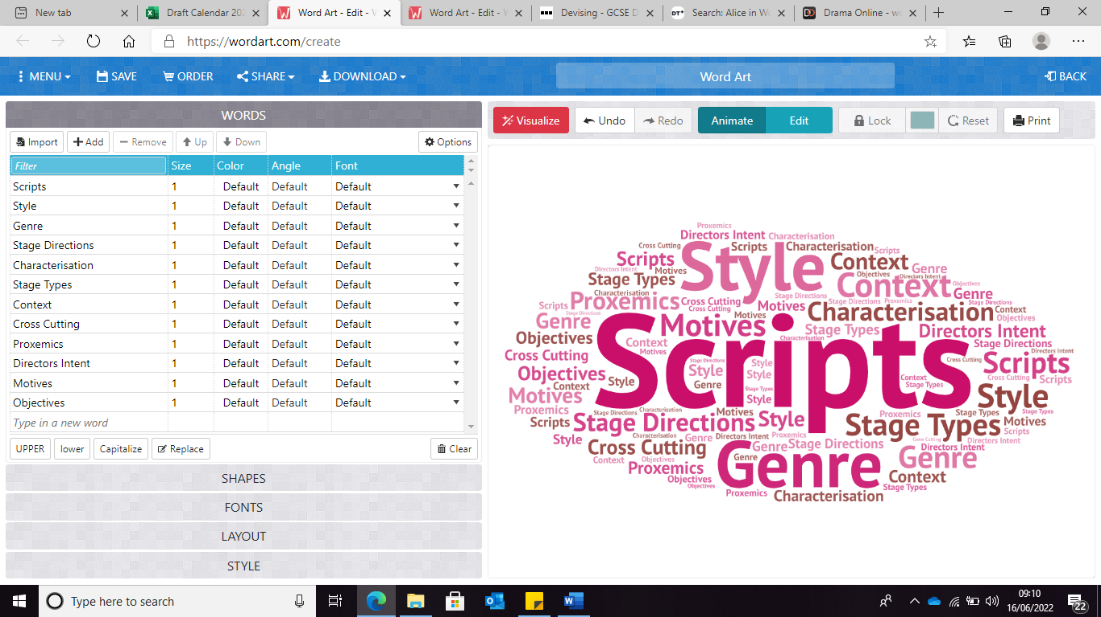 Why this? Why now?  Year 11Component 3 Presenting and Performing TextsExternally Examined Performance and Written ResponseKey Words:Social ContextHistorical ContextCultural ContextGenreStructureCharactersForm StylesPlot Dialogue Stage directionsSet PropsCostumeLighting Sound Conventions What will we learn?              Scripted Exam External AssessmentAO1  Create and develop ideas to communicate meaning for theatrical performance.AO2  Apply theatrical skills to realise artistic intentions in live performance.What will we learn?              Scripted Exam External AssessmentAO1  Create and develop ideas to communicate meaning for theatrical performance.AO2  Apply theatrical skills to realise artistic intentions in live performance.Key Words:Social ContextHistorical ContextCultural ContextGenreStructureCharactersForm StylesPlot Dialogue Stage directionsSet PropsCostumeLighting Sound Conventions What opportunities are there for wider study?LAMDA Performance Exams – individual and group tuition at school.Senior Drama Club (Year 8, 9, 10 and 11) – to perform in projects such as ‘National Theatre Connections Plays’Theatre Trips – Visit a local theatre or head to the West End in London to see a live performance.Visit the National Theatre Live website to stream a live theatre performance.What opportunities are there for wider study?LAMDA Performance Exams – individual and group tuition at school.Senior Drama Club (Year 8, 9, 10 and 11) – to perform in projects such as ‘National Theatre Connections Plays’Theatre Trips – Visit a local theatre or head to the West End in London to see a live performance.Visit the National Theatre Live website to stream a live theatre performance.What opportunities are there for wider study?LAMDA Performance Exams – individual and group tuition at school.Senior Drama Club (Year 8, 9, 10 and 11) – to perform in projects such as ‘National Theatre Connections Plays’Theatre Trips – Visit a local theatre or head to the West End in London to see a live performance.Visit the National Theatre Live website to stream a live theatre performance.How will I be assessed?AO1  Create and develop ideas to communicate meaning for theatrical performance.AO2  Apply theatrical skills to realise artistic intentions in live performance.‘Presenting and performing texts’ (03) is externally assessed. This component is non-exam assessment and consists of a performance showcase for a visiting examiner.  This must be assessed during the visiting examiner window in the year of certification. It is worth 30% of the qualification. Component 03 is out of 60 marks. 20 marks are for AO1 and 40 marks are for AO2.’ OCR Specification 2018How will I be assessed?AO1  Create and develop ideas to communicate meaning for theatrical performance.AO2  Apply theatrical skills to realise artistic intentions in live performance.‘Presenting and performing texts’ (03) is externally assessed. This component is non-exam assessment and consists of a performance showcase for a visiting examiner.  This must be assessed during the visiting examiner window in the year of certification. It is worth 30% of the qualification. Component 03 is out of 60 marks. 20 marks are for AO1 and 40 marks are for AO2.’ OCR Specification 2018How will I be assessed?AO1  Create and develop ideas to communicate meaning for theatrical performance.AO2  Apply theatrical skills to realise artistic intentions in live performance.‘Presenting and performing texts’ (03) is externally assessed. This component is non-exam assessment and consists of a performance showcase for a visiting examiner.  This must be assessed during the visiting examiner window in the year of certification. It is worth 30% of the qualification. Component 03 is out of 60 marks. 20 marks are for AO1 and 40 marks are for AO2.’ OCR Specification 2018